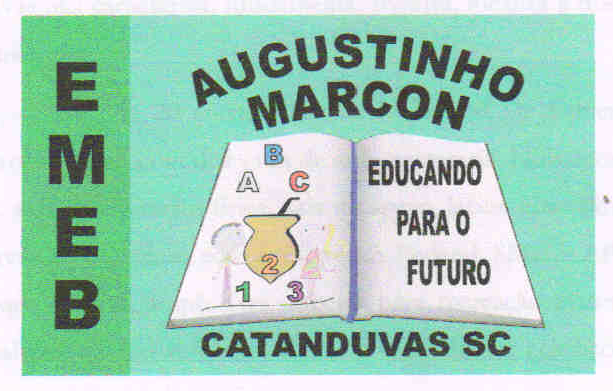                                                        ESCOLA MUNICIPAL DE EDUCAÇÃO BÁSICA AUGUSTINHO MARCON                                                       CATANDUVAS (SC), ABRIL DE 2020.                                                        PROFESSORA: JANETE TACIANA DE MARQUIAS.                                                   5º ANOS ATIVIDADE 2 DE ENSINO RELIGIOSO 17/04/2020OLÁ! GABRIELI! ÉRIKC E PEDROFAÇA TUDO COM CALMA E MUITO CAPRICHO!! FIQUEM BEM! FIQUEM EM CASA E CUIDEM-SE!FAZER A DATA;ESCREVA O SEU NOME COMPLETO.Leia com atenção não é necessário copiar o texto:FAMÍLIA

                  AO CRIAR O HOMEM E A MULHER, DEUS INSTITUIU A FAMÍLIA HUMANA.SEUS MEMBROS SÃO PESSOAS IGUAIS EM DIGNIDADE.PARA O BEM COMUM DE SEUS MEMBROS E DA SOCIEDADE, A FAMÍLIA TEM RESPONSABILIDADES, DIREITOS E DEVERES.
                  A FAMÍLIA CRISTÃ É EVANGELIZADORA E MISSIONÁRIA. AS RELAÇÕES DENTRO DA FAMÍLIA TRAZEM CONSIGO UMA AFINIDADE DE SENTIMENTOS, DE AFETOS E DE INTERESSES. AFINIDADE QUE NASCE DO RESPEITO MÚTUO ENTRE AS PESSOAS.
                  A FAMÍLIA É A CÉLULA ORIGINAL DA VIDA SOCIAL. DESDE A INFÂNCIA, SE PODE APRENDER OS VALORES MORAIS, TAIS COMO HONRAR A DEUS E USAR CORRETAMENTE A LIBERDADE. A VIDA EM FAMÍLIA É A INICIAÇÃO PARA A VIDA EM SOCIEDADE.
                 OS FILHOS DEVEM A SEUS PAIS RESPEITO, GRATIDÃO, OBEDIÊNCIA E AJUDA. O RESPEITO FILIAL FAVORECE A HARMONIA DE TODA A VIDA FAMILIAR.
                 DEUS NOS CRIOU PARA CONVIVERMOS COM OUTRAS PESSOAS E SERMOS FELIZES.
                  A FELICIDADE ACONTECE QUANDO A PESSOA ESQUECE-SE DE SI MESMA E VAI AO ENCONTRO DO OUTRO.
                  ATRAVÉS DA FAMÍLIA, NÓS CRESCEMOS E ADQUIRIMOS CONDIÇÕES PARA DESENVOLVER O PLANO DE DEUS EM NOSSA VIDA. AS ATITUDES DE RESPEITO, SERVIÇO, AJUDA E COMPREENSÃO SÃO IMPORTANTES PARA QUE HAJA UMA BOA CONVIVÊNCIA. A CONVIVÊNCIA FRATERNA LIBERTA A PESSOA DO EGOÍSMO.
                   OS PAIS SÃO OS PRIMEIROS RESPONSÁVEIS PELA EDUCAÇÃO DE SEUS FILHOS NA FÉ, NA ORAÇÃO E EM TODAS AS VIRTUDES. DEVEM PROCURAR ATENDER NA MEDIDA DO POSSÍVEL AS NECESSIDADES FÍSICAS E ESPIRITUAIS DE SEUS FILHOS.

ENTENDENDO O TEXTO.  
1)  O QUE ACONTECE QUANDO CRESCEMOS EM FAMÍLIA?R: 2)  QUEM SÃO OS PRIMEIROS RESPONSÁVEIS PELA EDUCAÇÃO DOS FILHOS?R: 3)  ESCREVA OS NOMES DAS PESSOAS QUE FAZEM PARTE DA SUA FAMÍLIA. R: 4) FAÇA UM DESENHO DA SUA FAMÍLIA: 